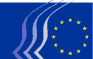 Eiropas Ekonomikas un sociālo lietu komitejaBriselē, 2017. gada 17. februārīKopsavilkums:1.	IEKŠĒJAIS TIRGUS	32.	SOCIĀLĀS LIETAS/ MIGRĀCIJA	63.	INOVĀCIJA UN ELEKTRONISKĀ SAZIŅA	94.	ĀRĒJĀS ATTIECĪBAS	14Plenārsesijā, kas notika 2017. gada 25. un 26. janvārī, piedalījās Marianne THYSSEN, Eiropas komisāre nodarbinātības, sociālo lietu, prasmju un darbaspēka mobilitātes, Maria João RODRIGUES, EP deputāte un Eiropas Parlamenta referente par sociālo tiesību pīlāru, Ian BORG, Maltas parlamentārais sekretārs ES fondu un 2017. gada prezidentūras jautājumos, un Pierre MOSCOVICI, Eiropas komisārs ekonomikas un finanšu, nodokļu un muitas lietās.Plenārsesijā pieņēma šādus atzinumus:IEKŠĒJAIS TIRGUSApdraudējums un šķēršļi vienotajā tirgū (pašiniciatīvas atzinums)Ziņotājs:	Oliver RÖPKE (Darba ņēmēju grupa – AT)Atsauce:	EESC-2016-01244-00-00-AC-TRAVienotais tirgus ir liels sasniegums un Eiropas integrācijas procesa pamats. Vienotajam tirgum vajadzētu būt Eiropas labklājības stūrakmenim. Tomēr gan euro, gan Šengenas līgums aizvien vairāk ir pakļauts spiedienam — daļēji arī valstu tuvredzīgo interešu dēļ —, un pietiekami daudz iedzīvotāju arvien vairāk apšauba to lietderību, arī tādēļ, ka Eiropas iedzīvotāji ir patiesi nobažījušies.EESK pauž bažas par to, ka kopš finanšu krīzes ES vienotais tirgus nav piedzīvojis gandrīz nekādu izaugsmi. Tādēļ jādara viss iespējamais, lai Eiropa vairāk pietuvinātos stratēģijas “Eiropa 2020” politisko mērķu sasniegšanai.EESK:uzsver, ka ir svarīgi nodrošināt uzņēmumu un darba ņēmēju pārrobežu mobilitāti, kā arī ir nepieciešams apkarot negodīgas un nelikumīgas prakses turpināšanos pārrobežu pakalpojumu sniegšanas jomā un nodrošināt godīgu konkurenci arī uzņēmumu interesēs;aicina nodrošināt labāku līdzsvaru starp tirgus ekonomikas brīvību un primārajos tiesību aktos noteiktajām sociālajām pamattiesībām;atbalsta ES tiesību aktu efektivitātes pārbaudīšanu; tāpēc jo īpaši MVU interešu dēļ būtu jāpārbauda saskaņoto tiesību aktu nepieciešamība;uzsver: ņemot vērā digitālā vienotā tirgus milzīgo izaugsmes potenciālu, tas būtu jānosaka par vienu no politiskajām prioritātēm. Juridiskās neskaidrības, kas pastāv attiecībā uz nodarbinātību, ekonomiku un patērētājiem, ir steidzami jāizvērtē un jānovērš;aicina īstenot skaidrus reglamentējošus noteikumus par jauniem ekonomikas veidiem un jauniem uzņēmējdarbības modeļiem, tostarp dažādajiem sadarbīgās ekonomikas veidiem vienotajā tirgū, lai novērstu regulējumu nepilnības;atgādina, ka nodokļu politikas regulējuma nepilnības rada negodīgu konkurenci vienotajā tirgū;uzskata, ka vispārējas nozīmes pakalpojumiem ir liela nozīme sociālajā tirgus ekonomikā, un tie ir ļoti svarīgi visiem iedzīvotājiem. Šie pakalpojumi kā viena no ES kopīgajām vērtībām ir būtiski sociālās un teritoriālās kohēzijas sekmēšanai. “Principos un nosacījumos”, ko ES var noteikt attiecībā uz šiem pakalpojumiem, būtu jāņem vērā iepriekšminētais uzdevums;attiecībā uz publisko iepirkumu aicina ieviest pasākumus, kas apkarotu negodīgu praksi, kuras dēļ konkursa dalībnieki ir spiesti iesniegt piedāvājumus, kas neatbilst taisnīguma principam, un dažreiz neievērot attiecīgās valsts tiesību aktos spēkā esošās un praksē pieņemtās minimālās prasības attiecībā uz algu, turklāt šāda prakse daudzos gadījumos rada ievērojamu izmaksu pārsniegumu. Mērķis ir ieviest principu, kas paredz labākā, nevis lētākā piedāvājuma pieņemšanu.Kontaktpersona:	Jean-Pierre Faure		(Tālr.: 00 32 2 546 9615, e-pasta adrese: jean-pierre.faure@eesc.europa.eu)Autortiesību paketeZiņotājs:	Juan MENDOZA CASTRO (Darba ņēmēju grupa – ES)Atsauce:	COM(2016) 593 final – 2016/0280 (COD)COM(2016) 594 final – 2016/0284 (COD)COM(2016) 596 final – 2016/0278 (COD)EESC-2016-05382-00-00-AC-TRAEESK:atzinīgi vērtē pasākumu kopumu, kura mērķis ir pielāgot autortiesības digitālās ekonomikas prasībām;atgādina, ka ar regulējuma palīdzību ir jāpanāk līdzsvars starp visu šo personu tiesībām, neuzliekot birokrātisku slogu un neizvirzot nevajadzīgas prasības.atgādina, ka ir svarīgi, lai ES nekavējoties ratificētu Marrākešas līgumu par autortiesībām neredzīgu personu gadījumā;ierosina vairākus grozījumus, piemēram, attiecībā uz tekstizraci un datizraci vai darbu kopijām, kuru mērķis ir saglabāt kultūras mantojumu; šo grozījumu mērķis ir autortiesības vairāk pielāgot pašreizējām prasībām;atsaucas uz Eiropas Savienības Tiesas spriedumu, kas nosaka, ka zināmos apstākļos elektronisko grāmatu patapināšana var būt pielīdzināma tradicionālo grāmatu patapināšanai;aicina ar Eiropas standartu palīdzību saskaņot izņēmumu “panorāmas brīvība”;atbalsta izdevēju ekskluzīvās blakustiesības divdesmit gadus atļaut vai aizliegt digitāli izmantot to preses publikācijas;atzinīgi vērtē to, ka autoriem jānodrošina tiesības saņemt taisnīgu atlīdzību par savu radošo darbu, saistot darbu komerciālos panākumus ar augstu darbu aizsardzības un finansēšanas līmeni.Kontaktpersona:	Claudia Drewes-Wran(Tālr.: 00 32 2 546 8067, e-pasta adrese: claudia.drewes-wran@eesc.europa.eu)Aviācijas drošības pārbaužu iekārtasZiņotājs:		Stefan BACK (Darba devēju grupa – SE)Atsauce:		COM(2016) 491 final – 2016/0236 (COD)	EESC-2016-05432-00-01-AC-TRAEESK:atzinīgi vērtē Komisijas priekšlikumu, kas ir pirmais solis virzībā uz Rīcības plāna īstenošanu;pauž nožēlu par to, kapriekšlikumā nav paredzēts izveidot vienotu ES apstiprinātājiestādi un integrētu tehnisko dienestu, jo tā varētu ievērojami paaugstināt efektivitāti un samazināt izmaksas;priekšlikumā nav atspoguļota iespēja valsts līmenī noteikt stingrākas prasības nekā izskatāmajā regulā paredzētie pamatstandarti;LESD saskaņā ar LESD 346. pantu vai Direktīvas 2014/24 par publisko iepirkumu 15. pantu par publisko iepirkumu nepieļauj īpašu valsts rīcību, kuras mērķis ir būtisku valsts interešu aizsardzība pret terora aktiem;nav apsvērta iespēja paredzēt, ka jāievieš valstīs izveidoto apstiprinātājiestāžu informācijas apmaiņas un koordinācijas sistēma;principā atzinīgi vērtē priekšlikumu, ka Eiropas Savienībai ir jākļūst par pilntiesīgu Eiropas Civilās aviācijas konferences (ECAC) locekli;pauž šaubas par pašreizējā priekšlikuma pievienoto vērtību un tāpēc lūdz Komisijai vēlreiz apsvērt tā saturu, lai tiktu ņemtas vērā šajā atzinumā minētās atziņas.Kontaktpersona:	Claudia Drewes-Wran(Tālr.: 00 32 2 546 8067, e-pasta adrese: claudia.drewes-wran@eesc.europa.eu)SOCIĀLĀS LIETAS/ MIGRĀCIJAEiropas sociālo tiesību pīlārsZiņotāji:	Jacek KRAWCZYK (Darba devēju grupa – PL)	Gabriele BISCHOFF (Darba ņēmēju grupa – DE)	Luca JAHIER (Dažādu interešu grupa – IT)Atsauce:	EESC-2016-01902-00-01-AS-TRAGalvenās nostādnes:EESKatzinīgi vērtē Komisijas iniciatīvu uzsākt publisku Eiropas sociālo tiesību pīlāra apspriešanu, vienlaikus uzsverot pilnīgu kompetenču dalījuma un subsidiaritātes principa ievērošanu;mudina palielināt skaidrību par pīlāra tvērumu un saturu un uzsver, ka pilsoniskā sabiedrība un sociālie partneri būtu aktīvi jāiesaista diskusijās par šo pīlāru;uzskata, ka sociālās tiesības būtu jāpiemēro visām dalībvalstīm, vienlaikus atzīstot, ka īpaši instrumenti/mehānismi varētu būt nepieciešami eurozonai;uzsver ekonomiskās un sociālās politikas savstarpējo atkarību un norāda, ka Eiropas ekonomikas un sociālais modelis ir balstīts uz kopēju izpratni par to, ka ir svarīgi palielināt nodarbinātību, sociālo progresu un produktivitāti;uzskata, ka šim pīlāram ir jāatbalsta esošie sociālās jomas sasniegumi un to pilnīga un pareiza īstenošana un ka Eiropas pusgadam un valstu reformu programmām, kas attiecas arī uz valstīm ārpus eurozonas, būtu jākļūst par principu, kas virza pīlāra īstenošanu un pārraudzību. Komiteja norāda arī uz kritēriju izstrādi un veidošanu;ir pārliecināta, ka debatēs par sociālo pīlāru galvenajai prioritātei ir jābūt darba nākotnei;uzsver sociālā dialoga un kolektīvo sarunu, kā arī sociālā dialoga nozīmi;atkārtoti uzsver, ka ilgtspējīgas, efektīvas un lietderīgas sociālās labklājības sistēmas ir ļoti svarīgas visiem Eiropas Savienības iedzīvotājiem.ir pārliecināta, ka nav iespējams izvairīties no nopietnām debatēm par ekonomiskās un monetārās savienības stabilas struktūras veidošanu, rezultātā panākot vienošanos par ekonomiskajiem un sociālajiem mērķiem, kā arī saskaņotu pārvaldību.Kontaktpersona:	Johannes Kind(Tālr.: 00 32 2 546 9111, e-pasta adrese:  johannes.kind@eesc.europa.eu)ES pārmitināšanas sistēmas izveideZiņotājs:	Christian MOOS (Dažādu interešu grupa – DE)Atsauce:	EESC-2016-05234-00-00-AC-TRAGalvenās nostādnes:EESKatbalsta patiesu kopējo patvēruma politiku, kas atbilst Eiropas vērtībām; atzinīgi vērtē ES pārmitināšanas sistēmas izveidi;rosina ES uzņemties lielāku atbildību par personām, kurām ir vajadzīga starptautiska aizsardzība;uzsver, ka dalībvalstīs jāveido stabilas integrācijas sistēmas;uzsver, ka kopējie pārmitināšanas kritēriji ir jābalsta uz attiecīgo personu neaizsargātību, nevis uz efektīvu sadarbību ar trešām valstīm patvēruma jautājumos, un norāda, ka šiem kritērijiem jābūt nediskriminējošiem;uzskata, ka terminu “pirmā patvēruma valsts” un “droša trešā valsts” lietošana šajā gadījumā ir diskutējams jautājums, jo pašlaik attiecīgajās trešās valstīs un reģionos stāvoklis ir nedrošs un nestabils; uzskata, ka pašreizējā situācijā ES un Turcijas Paziņojumam ir ārkārtīgi svarīga nozīme. Gan ES, gan Turcijas interesēs ir tas, ka minētā paziņojuma īstenošanā tiek nodrošināta stāvokļa cilvēktiesību jomā uzraudzība;norāda, ka pārmitināšanas programma ir jāatsaista no partnerattiecību nolīgumiem, kuru mērķis ir novirzīt bēgļu plūsmu uz trešām valstīm, un tas jādara, jo to savstarpējā saistība rada draudus, ka var tikt pārkāptas starptautiskās tiesības un pamattiesības; uzsver, ka pasākumu, kas tiek veikti partnerībā ar trešām valstīm, vai — vispārīgāk — attīstības palīdzības sniegšanas priekšnosacījums nedrīkst būt nolīgumi ar trešām valstīm par atgriešanu vai cita veida līdzīgu sadarbību;uzsver, ka noteicošā loma pārmitināmu trešo valstu valstspiederīgo vai bezvalstnieku identificēšanā ir jāuztic Apvienoto Nāciju Organizācijas Augstā komisāra bēgļu jautājumos birojam (UNHCR), un iebilst pret īpašu atlases tiesību piešķiršanu trešām valstīm;saskaņā ar Ženēvas konvenciju apšauba tādu personu pilnīgu izslēgšanu, kuras pēdējo piecu gadu laikā pirms pārmitināšanas ir neatbilstīgi uzturējušās, neatbilstīgi ieceļojušas vai mēģinājušas neatbilstīgi ieceļot dalībvalstu teritorijā, un tādu personu pilnīgu izslēgšanu, ko dalībvalstis pēdējo piecu gadu laikā pirms pārmitināšanas ir atraidījušas, kaut arī pārējiem atbilstības kritērijiem šīs personas atbilst;uzsver, ka pārmitināšana nedrīkst ietekmēt tiesības uz patvērumu.atbalsta vērienīgu mērķu izvirzīšanu attiecībā uz gadā pārmitināmo personu skaitu un iesaka paredzēt, ka augsta līmeņa komitejas nosakāmais skaits ir minimālais skaits;pauž cerību, ka EESK tiks iesaistīta Pārmitināšanas augsta līmeņa komitejā;iesaka, ka UNHCR vajadzētu būt pastāvīgam Pārmitināšanas augsta līmeņa komitejas loceklim. Komisijas priekšlikums kopumā nerada skaidrību par to, kā un ar kādām procedūrām UNHCR vai dalībvalstis identificēs personas, kam vajadzīga starptautiska aizsardzība, un kāda būs ES Patvēruma aģentūras loma šajās procedūrās;rosina apsvērt iespējas īstenot papildu alternatīvas bēgļu uzņemšanas un finansēšanas programmas, kā paraugu izmantojot Kanādā izveidoto privātās sponsorēšanas partnerību (Private Sponsoring Partnership). Trīspusējas pieejas, kas paredz dalībvalstu, UNHCR un privātā sektora / pilsoniskās sabiedrības pārstāvju līdzdalību, institucionalizācija var kopumā pozitīvi ietekmēt ES pārmitināšanas sistēmu.Kontaktpersona:	Raluca Radescu(Tālr.: 00 32 2 546 9083, e-pasta adrese:raluca.radescu@eesc.europa.eu)Laulības lietas/ lietas par vecāku atbildību/ starptautiskā bērna nolaupīšana – Regula “Brisele IIa”Ziņotājs:	Christian BÄUMLER (Darba ņēmēju grupa – DE)Atsauce:	EESC-2016-05280-00-00-AC-TRAGalvenās nostādnes:EESKatzinīgi vērtē ierosinātās izmaiņas uzlabot nolaupītā bērna atpakaļatdošanas efektivitāti. EESK uzskata, ka tas varētu ietvert arī kopīgu obligāto standartu pieņemšanu, tostarp vienotu izpildes procedūru. Pārrobežu procedūrās labāka sadarbība starp centrālajam iestādēm ir būtiska un ir bērna interesēs;atzinīgi vērtē to, ka dalībvalstīm ir pienākums koncentrēt jurisdikciju dažās tiesās un ka priekšlikumā ir noteikti termiņi un paredzēts, ka atpakaļatdošanas procesā ir iespējama tikai viena pārsūdzība. Komiteja atbalsta ideju, ka izcelsmes dalībvalsts tiesa var pasludināt lēmumu par provizoriski izpildāmu, pat ja šāda iespēja valsts tiesību aktos nav paredzēta, un ierosina, ka katram bērnam, kurš ir spējīgs formulēt savu viedokli, ir tiesības tikt uzklausītam. Bērna uzklausīšanas standartu minimums palīdzētu novērst to, ka tiek atteikta citas ES dalībvalsts pieņemtā lēmuma atzīšana un izpilde vai izpildāmības pasludināšana;atbalsta oficiālas atzīšanas prasības atcelšanu attiecībā uz visiem kādā dalībvalstī pieņemtajiem lēmumiem (kā arī publiskajiem aktiem un nolīgumiem) par vecāku atbildību, bet uzskata, ka noteikti aizsardzības pasākumi ir jāsaglabā. EESK atbalsta to, ka izpildes dalībvalsts tiesai vajadzētu būt arī iespējai lemt par steidzami vajadzīgajiem aizsardzības pasākumiem, un ierosina grozīt priekšlikumu un paredzēt, ka ievietošanai audžuģimenē pēc iespējas ir priekšroka salīdzinājumā ar ievietošanu stacionārā iestādē;EESK atbalsta bezmaksas konsultatīvo iestāžu izveidi ar mērķi palīdzēt vecākiem, kuri dzīvo valstī, kas nav bērna pašreizējā uzturēšanās vieta. EESK uzskata, ka ir vajadzīgs regulējums attiecībā uz gadījumiem, kad vienam no vecākiem izcelsmes valsts nav Eiropas Savienībā;EESK uzskata, ka ir jāprecizē regulas “Brisele IIa” darbības joma. Pat pamatojoties uz “nacionālu” izpratni par laulību, dalībvalstīm ir jāievēro ES Pamattiesību hartas 21. pants, kas aizliedz diskrimināciju seksuālas orientācijas dēļ. EESK iesaka 21. panta ievērošanas aspektu ietvert vienā no regulas apsvērumiem.Kontaktpersona: 		June Bedaton(Tālr.: 00 32 2 546 8134, e-pasta adrese: june.bedaton@eesc.europa.eu) INOVĀCIJA UN ELEKTRONISKĀ SAZIŅA“Apvārsnis 2020” (novērtējums)Ziņotājs:	Gonçalo LOBO XAVIER (Darba devēju grupa – PT)Atsauce:	Informatīvs ziņojums	EESC-2016-5513-00-01-RI-TRAŠis informatīvais ziņojums ir izstrādāts pēc Komisijas pieprasījuma un tā mērķis ir sniegt ieguldījumu Komisijas veiktajā programmas “Apvārsnis 2020”, kā arī tās apakšprogrammas “ Zinātne kopā ar sabiedrību un sabiedrībai” (SwafS) vidusposma novērtējumā.EESK ieteikumi ir balstīti uz pilsoniskās sabiedrības viedokļiem, ko apkopojuši EESK locekļi, izmantojot tiešsaistes aptauju un virkni faktu vākšanas misiju.Kontaktpersona:		Luís Lobo(Tālr.: 00 32 2 546 9717, e-pasta adrese: luis.lobo@eesc.europa.eu)Eiropas Gigabitu sabiedrībaZiņotājs:	Ulrich SAMM (Darba devēju grupa – BE)Atsauce:	COM(2016) 587 finalEESC-2016-05303-00-00-AC-TRAGalvenās nostādnes:Atzinumā EESK atzinīgi vērtē Komisijas paziņojumu un saistītās iniciatīvas, proti, to, ka tika pieņemtas iniciatīvas saistībā ar Eiropas Elektronisko sakaru kodeksu, Eiropas Elektronisko komunikāciju regulatoru iestādi (BEREC), 5G rīcības plānu un atbalsta shēmu publiskām iestādēm, kuras vēlas piedāvāt bezmaksas piekļuvi Wi-Fi (WiFi4EU). Tomēr EESK izsaka dažas piezīmes, kuru mērķis ir uzlabot Komisijas sākotnējo priekšlikumu.Vispirms EESK norāda uz tīklu operatoru sadrumstalotību, un tādēļ ir vajadzīga modernizācija un atbalsts vienotajam tirgum.Pie tam EESK norāda, ka stratēģiskie mērķi 2025. gadam ir atkarīgi no valsts (privātā un publiskā sektora) finansējuma, un atzinīgi vērtē Platjoslas kompetences biroju ES tīkla izveidi, kā arī kuponu sistēmas ieviešanu ar mērķi samazināt administratīvās izmaksas un slogu, it īpaši nelielām kopienām un MVU.Atzinīgi vērtējot Eiropas strukturālos un investīciju fondus (ESI fondus), kas nodrošina ievērojamu finansējumu ātrdarbīgiem platjoslas tīkliem, EESK iesaka palielināt Eiropas Stratēģisko investīciju fonda (ESIF) nozīmi un ieviest nozares mērķfinansējumu ātrdarbīgiem platjoslas tīkliem.Turklāt, EESK uzskata, ka ekonomiskie un sociālie ieguvumi, kurus radīs pāreja uz digitālo ekonomiku, būs atkarīgi no ļoti augstas veiktspējas tīklu ieviešanas lauku un pilsētu teritorijās un visā sabiedrībā. Ņemot to vērā un lai aptvertu visus attālos rajonus un nodrošinātu digitālās piekļuvi visneaizsargātākajiem iedzīvotājiem, būs vajadzīgi ieguldījumi.Visbeidzot EESK atzinīgi vērtē iniciatīvu WIFI4EU, kas veicina visu Eiropas iedzīvotāju bezmaksas piekļuvi Wi-Fi savienojumiem sabiedriskās vietās. Tomēr EESK iesaka ņemt vērā Elektroniskās identifikācijas un uzticamības pakalpojumu (eIDAS) regulu, kas nodrošina datu aizsardzības un sabiedrības drošības garantijas.Kontaktpersona:	Cédric Cabanne(Tālr.: 00 32 2 546 9355, e-pasta adrese: Cedric.Cabanne@eesc.europa.eu)Eiropas Elektronisko sakaru kodekssZiņotājs:	Jorge PEGADO LIZ (Dažādu interešu grupa – PT)Atsauce:		COM(2016) 590 finalEESC-2016-05296-00-00-AC-TRAEESK atzinīgi vērtē vispārējo pieeju, kas ir Komisijas priekšlikuma par Eiropas Elektronisko sakaru kodeksu pamatā, kā arī priekšlikuma savlaicīgumu, šā temata izskatīšanai izvēlēto pieeju un veidu, kādā Komisija ir kodificējusi un horizontāli pārstrādājusi četras spēkā esošās direktīvas (pamatdirektīvu, atļauju izsniegšanas direktīvu, piekļuves direktīvu un universālā pakalpojuma direktīvu), apvienojot tās vienā vienīgā direktīvā saskaņā ar normatīvās atbilstības (REFIT) mērķi.EESK atbalsta priekšlikuma galvenos mērķus, ar kuriem paredzēts nodrošināt labāku interneta pieslēguma pieejamību visiem iedzīvotājiem un uzņēmumiemEESK tomēr pauž nožēlu par lēmumu priekšlikumā neiekļaut privātuma direktīvu.EESK kritiski vērtē arī to, ka Eiropas Komisija kā juridisko instrumentu nav izvēlējusies regulu, bet gan direktīvu. Regula būtu tieši piemērojama un nodrošinātu patērētāju augstāku aizsardzības līmeni, tādējādi veicinot vienotā tirgus integrāciju.Ierosinātajā režīmā EESK atbalsta vairākus svarīgus aspektus, piemēram:uzmanību, kas pievērsta lietotāju ar invaliditāti iespējām piekļūt pakalpojumiem un nepieciešamībai labāk definēt galalietotāju tiesības;atbilstīgo formulējumu jauniem jēdzieniem un definīcijām, kas vajadzīgi tiesiskā regulējuma skaidrošanai un interpretēšanai;izmaiņas tirgus analīzes procedūrās un paraugprakses kodifikāciju;spektra koplietošanas vienkāršošanu 5G tīklos un galalietotāju plašāku piekļuve Wi-Fi pamatpieslēgumam;valstu regulatīvo iestāžu un citu kompetento iestāžu neatkarības stiprināšanu.Taču EESK ļoti atturīgi vērtē un nopietni apšauba šādus aspektus, kas saistīti ardažām universālā pakalpojuma jomā ieviestajām inovācijām, ar kurām pakalpojumi faktiski tiek aizstāti un no universālā pakalpojuma darbības jomas izslēgta virkne pienākumu, piemēram, saistībā ar taksofoniem, visaptverošiem tālruņa katalogiem un tālruņa uzziņu pakalpojumiem, tādējādi padarot neskaidru, kādu rezultātu Komisija vēlas panākt;definīciju “funkcionāla platjoslas interneta piekļuve”;paļaušanos uz palīdzību vai sociālo nodrošinājumu, kas atbrīvo pakalpojumu sniedzējus no šādiem pienākumiem;izvēlēto maksimālas saskaņošanas metodi, kas galalietotājiem nodrošina zemu aizsardzības līmeni;atsevišķu tiesību aktos noteikto pienākumu atcelšanu vai iepriekš noteikto tiesību vai garantiju ierobežošanu, aizbildinoties ar to, ka tās vairs nav vajadzīgas vai ka tās ietvertas vispārējās patērētāju tiesībās;nepietiekamu regulējumu attiecībā uz atsevišķiem gadījumiem, kas līgumos ar lietotājiem tiek uzskatīti par negodīgu praksi;šā priekšlikuma neatbilstību Padomes vēlmei izveidot “Eiropas Elektronisko sakaru pakalpojumu lietotāju tiesību kodeksu”.Kontaktpersona:	Cédric Cabanne(Tālr.: 00 32 2 546 9355, e-pasta adrese: Cedric.Cabanne@eesc.europa.eu)Eiropas Elektronisko komunikāciju regulatoru iestāde (BEREC)Ziņotājs:	Jorge PEGADO LIZ (Dažādu interešu grupa – PT)Atsauce:	COM(2016) 591 final - 2016/0286 (COD)EESC-2016-05211-00-00-AC-TRAGalvenās nostādnes:EESK atbalsta Komisijas priekšlikuma nolūku palielināt Eiropas Elektronisko komunikāciju regulatoru iestādes (BEREC) atbildību, kompetences un pilnvaras.Tomēr Komiteja pauž nožēlu, ka Komisija ir izvēlējusies ierobežot BEREC darbību ar — lai arī pastiprinātas — sadarbības vai koordinācijas jomu. EESK ir stingri pārliecināta, ka BEREC pārveidošana par patiesu regulatīvu iestādi spēs nodrošināt tālredzīgu pieeju un pienācīgu regulējumu jaunajiem ES mēroga vai pasaules mēroga informācijas pakalpojumiem, kas pašlaik lielā mērā ir neregulēti vai pakļauti neskaidram tiesiskajam regulējumam (M2M, OTT un citas Savienībai ļoti nozīmīgas jomas, piemēram, viesabonēšana vai transnacionālie tirgi), vai saistošas Eiropas mēroga piešķiršanas procedūras attiecībā uz konkrētām joslām.Visbeidzot, jautājums, kas jāizvērtē un jāpārskata sevišķi rūpīgi, attiecas uz Apelācijas padomes sastāvu, organizāciju un darbību, nodrošinot, lai visos gadījumos būtu garantēta patiesa neatkarība un objektivitāte, kā arī pienācīga pārsūdzības sistēma, it īpaši attiecībā uz lēmumiem, kuri saistīti ar pārrobežu strīdiem.Kontaktpersona:	Luca Giuffrida(Tālr.: 00 32 2 546 9212, e-pasta adrese: LucaVenerando.Giuffrida@eesc.europa.eu)Interneta savienojamība vietējās kopienāsZiņotājs:	Emilio FATOVIC (Darba ņēmēju grupa – IT)Atsauce:	COM(2016) 589 finalEESC-2016-05185-00-00-AC-TRAGalvenās nostādnes:EESK ļoti atzinīgi vērtē Komisijas Wifi4EU iniciatīvu, kuras mērķis ir izplatīt bezmaksas piekļuvi internetam publiskās vietās visā Eiropā, tādejādi nodrošinot priekšrocības pirmām kārtām nelabvēlīgā situācijā esošajām sociālajām grupām un radot ekonomikas izaugsmi, jo īpaši tādos sektoros kā sabiedriskie pakalpojumi, veselības aprūpe, tirdzniecība un tūrisms. EESK ierosina Wifi4EU iniciatīvā iekļaut vienotu digitālo identitāti, jo šim procesam būtu svarīga nozīme Eiropas pilsoniskuma apziņas stiprināšanā.Ņemot vērā, ka straujā digitālā attīstība rada risku, ka visas uzstādītās tehnoloģijas īstermiņā kļūs novecojušas, EESK aicina ieviest kvalitatīvu, bezmaksas bezvadu interneta pakalpojumu, nodrošinot minimālo savienojamību 100 megabit/s, kā arī aicina Komisiju noteikt ne tikai tehnoloģiskās, bet arī sociālās attīstības mērķus, lai tādējādi Wifi4EU iniciatīvu padarītu dinamiskāku, ilgtspējīgāku un noturīgāku.Tomēr Komiteja uzskata, ka piešķirtie 120 miljoni euro ir lielā mērā nepietiekami, un aicina būtiski palielināt finansējumu, publisko iniciatīvu apvienojot ar iniciatīvām, kas paredz publiskā un privātā sektora partnerības. Tajā pat laikā tā aicina Komisiju noteikt pakalpojuma sniegšanas minimālo 3 gadu periodu; šā nosacījums neizpilde tiktu sodīta ar saņemtā finansējuma atmaksu. EESK uzskata, ka noteiktie līdzekļu piešķiršanas kritēriji (rindas kārtības princips (first come, first served) un ģeogrāfiskais kritērijs) ir neskaidri un pretrunīgi un tādejādi iesaka ņemt vērā valstu iedzīvotāju skaitu un ģeogrāfisko platību, lai tādējādi visas teritorijas varētu vienādā mērā tiem piekļūt.Kontaktpersona:	Maja Radman(Tālr.: 00 32 2 546 9051, e-pasta adrese: Maja.Radman@eesc.europa.eu)5G EiropaiZiņotājs:	Mihai MANOLIU (Darba devēju grupa – RO) Atsauce:	COM(2016) 588 finalEESC-2016-05212-00-00-AC-TRAGalvenās nostādnes:EESK uzskata, ka ir lietderīgi atbalstīt Eiropas Komisijas mērķus attiecībā uz pirmo 5G tīklu izvēršanu līdz 2018. gadam un komerciālo pakalpojumu sniegšanas uzsākšanu Eiropā līdz 2020. gada beigām. Lai sasniegtu šos mērķus, EESK iesaka Eiropas Komisijai sadarboties ar dalībvalstīm un starptautiskām struktūrām, lai novērstu ar frekvencēm un joslas platumu saistītas tehniskas problēmas. Turklāt ir arī jāstandartizē procedūras un jādefinē specifikācijas, lai varētu izveidot taisnīgas darba attiecības un objektīvi novērtēt gan darbības traucējumus, gan to, cik lielā mērā īstenoti izvirzītie mērķi.Apzinoties iespējamos riskus, Komiteja atbalsta ideju, ka, izmantojot publiskos ieguldījumus vai citus finansēšanas risinājumus (kuru pamatā ir struktūrfondi), būtu jākompensē privātā sektora ieguldījumu nepietiekamība izolētos reģionos vai apgabalos ar mazu apdzīvotības blīvumu, ņemot vērā, ka tiem ir plašāka ietekme (spill-over) uz vietējo ekonomiku, teledarbu, veselības aprūpes piedāvājumu un jaunām iespējām izglītības jomā.EESK uzskata, ka, ņemot vērā 5G tīklu sadarbspēju, pārredzamību un datu drošību, tie var ievērojami sekmēt dalībvalstu pārvaldes iestāžu modernizāciju, un vēlas uzsvērt mazo un vidējo uzņēmumu (MVU) iespējamo lomu digitālajā jomā. EESK uzskata, ka iedzīvotāju vispār, bet jo īpaši darba ņēmēju, digitālo prasmju attīstīšanai arī turpmāk jābūt Eiropas Savienības prioritātei, īpašu uzmanību pievēršot personām ar invaliditāti.Kontaktpersona:	Maja Radman(Tālr.: 00 32 2 546 9051, e-pasta adrese: Maja.Radman@eesc.europa.eu)ĀRĒJĀS ATTIECĪBASSavienības dalība partnerībā pētniecības un inovācijas jomā Vidusjūras reģionā (PRIMA), ko kopīgi īsteno vairākas dalībvalstisZiņotājs:	Emilio FATOVIC (Darba ņēmēju grupa – IT)Atsauce:	EESC-2017-00045-00-00-AC-TRAGalvenās nostādnes:Eiropas Ekonomikas un sociālo lietu komiteja (EESK) atbalsta ES iesaistīšanos PRIMA, lai tiktu izstrādāti kopīgi inovatīvi risinājumi, kas Vidusjūras reģionā vairotu ūdensapgādes un pārtikas sistēmu drošību, paaugstinātu šo sistēmu efektivitāti un lietderību un uzlabotu to ilgtspēju no vides un izmaksu viedokļa.EESK uzskata, ka iesaistīšanās PRIMA radītu pievienoto vērtību visai Eiropas Savienībai, jo tā pavērtu iespēju integrēti novērst dažus Vidusjūras reģionā vērojamās nestabilitātes cēloņus.EESK uzskata: lai PRIMA darbība būtu sekmīga, būtiski nosacījumi ir patiešām holistiska daudzlīmeņu un pārnozaru pieeja, ko papildina konkrēti un novērtējami mērķi attiecībā uz ilgtspēju, noturību, dzīves un darba kvalitāti, cilvēktiesībām un demokrātiju.EESK atbalsta priekšlikumu saskaņā ar LESD 185.pantu piedalīties programmā PRIMA, lai nodrošinātu zinātnisku, vadības un finanšu integrāciju.  Šai dalībai būtu jānotiek saskaņā ar plašāko makroreģionālo stratēģiju Vidusjūras reģionam un, ņemot vērā visas citas rīcībpolitikas (Eiropas Kaimiņattiecību politika), iniciatīvas un partnerības (Savienība Vidusjūrai), kas jau darbojas šajā reģionā, un šīs dalības mērķis ir problēmu efektīvāka risināšana līdzattīstības un koplēmumu garā.Komiteja atbalsta priekšlikumu izveidot īstenošanas struktūru PRIMA ĪS, kas būs atbildīga par programmas pārvaldību un kontroli. EESK pauž cerību, ka šai struktūrai raksturīgas iezīmes būs atvērta pārvaldība un iekļaujoši pievienošanās mehānismi, it īpaši, lai nodrošinātu jaunu dalībvalstu vai trešo valstu pievienošanos. EESK arī rosina iesaistīt visas ieinteresētās personas, kuras šī iniciatīva varētu skart (reģionus, vietējās pašvaldības, universitātes un pilsoniskās sabiedrības organizācijas), un tas jādara, lai stiprinātu PRIMA ĪS pārvaldību un palīdzētu apzināt un kopīgi uzraudzīt programmas ietekmi uz tautsaimniecību, nodarbinātību un sociālo jomu.Kontaktpersona:	Georges-Henry Carrard(Tālr.: 00 32 2 546 9593, e-pasta adrese: georgeshenry.carrard@eesc.europa.eu)_____________2017. GADA 25. UN 26. JANVĀRA 
 
PLENĀRSESIJĀ 
 
PIEŅEMTO ATZINUMU KOPSAVILKUMSŠis dokuments oficiālajās valodās ir pieejams Komitejas tīmekļa vietnē:http://www.eesc.europa.eu/?i=portal.en.documents#/boxTab1-2Ar atzinumiem var iepazīties tiešsaistē, izmantojot Komitejas meklētājprogrammu:http://www.eesc.europa.eu/?i=portal.en.opinions-search